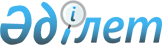 О проекте Закона Республики Казахстан "О ратификации Меморандума о договоренности в связи с Договором между Союзом Советских Социалистических Республик и Соединенными Штатами Америки об ограничении систем противоракетной обороны от 26 мая 1972 года"Постановление Правительства Республики Казахстан от 19 июня 1998 г. N 565     Правительство Республики Казахстан ПОСТАНОВЛЯЕТ:     Внести на рассмотрение Мажилиса Парламента Республики Казахстанпроект Закона Республики Казахстан "О ратификации Меморандума одоговоренности в связи с Договором между Союзом СоветскихСоциалистических Республик и Соединенными Штатами Америки обограничении систем противоракетной обороны от 26 мая 1972 года".     Премьер-Министр   Республики Казахстан                                            Проект                               ЗАКОН                        РЕСПУБЛИКИ КАЗАХСТАН        О ратификации Меморандума о договоренности в связи с         Договором между Союзом Советских Социалистических      Республик и Соединенными Штатами Америки об ограничении         систем противоракетной обороны от 26 мая 1972 года     Ратифицировать Меморандум о договоренности в связи с Договороммежду Союзом Советских Социалистических Республик и СоединеннымиШтатами Америки об ограничении систем противоракетной обороны от 26мая 1972 года, совершенный в городе Нью-Йорке 26 сентября 1997 года.     ПрезидентРеспублики Казахстан                    МЕМОРАНДУМ О ДОГОВОРЕННОСТИ                     В СВЯЗИ С ДОГОВОРОМ МЕЖДУ            СОЮЗОМ СОВЕТСКИХ СОЦИАЛИСТИЧЕСКИХ РЕСПУБЛИК                   И СОЕДИНЕННЫМИ ШТАТАМИ АМЕРИКИ           ОБ ОГРАНИЧЕНИИ СИСТЕМ ПРОТИВОРАКЕТНОЙ ОБОРОНЫ                        ОТ 26 МАЯ 1972 ГОДА 

       Республика Беларусь, Республика Казахстан, Российская Федерация и Украина, ниже именуемые для целей настоящего Меморандума Государствами - правопреемниками Союза Советских Социалистических Республик (СССР), и Соединенные Штаты Америки, 

      признавая важность сохранения жизнеспособности Договора между Союзом Советских Социалистических Республик и Соединенными Штатами Америки об ограничении систем противоракетной обороны от 26 мая 1972 года, ниже именуемого Договором, в целях поддержания стратегической стабильности, 

      признавая изменения в политической ситуации в результате образования новых независимых государств на территории бывшего СССР, согласились в связи с Договором о нижеследующем: 



 

                               Статья I 



 

      По вступлении в силу настоящего Меморандума Сторонами Договора являются Республика Беларусь, Республика Казахстан, Российская Федерация, Украина и Соединенные Штаты Америки. 



 

                              Статья II 



 

      Государства - правопреемники СССР принимают на себя права и обязательства бывшего СССР по Договору и связанным с ним документам. 



 

                              Статья III 



 

      Каждое Государство-правопреемник СССР выполняет положения Договора применительно к своей территории и применительно к своей деятельности, где бы такая деятельность не осуществлялась этим государством самостоятельно или в сотрудничестве с любым другим государством. 



 

                              Статья IV 



 

      Для целей осуществления Договора: 

      а) термин "Союз Советских Социалистических Республик" означает Государства - правопреемники СССР; 

      Ь) термины "национальная территория" и "территория своей страны" означают в том, что касается бывшего СССР, совокупность национальных территорий Государств-правопреемников СССР, а термин "периферия своей национальной территории" означает в том, что касается бывшего СССР, периферию совокупности национальных территорий указанных государств; и 

      с) термин "столица", когда он используется в статье III Договора и в Протоколе к нему от 3 июля 1974 года для ссылки на столицу Союза Советских Социалистических Республик, продолжает означать город Москву. 



 

                               Статья V 



 

      Государство-правопреемник СССР или Государства-правопреемники СССР могут и в дальнейшем использовать любой объект, подпадающий под положения Договора и находящийся в настоящее время на территории любого государства, не являющегося Стороной Договора, с согласия такого государства и при условии, что использование такого объекта продолжает соответствовать положениям Договора. 



 

                              Статья VI 



 

      Государства-правопреемники СССР, взятые вместе, в любой данный момент ограничиваются одним районом размещения системы противоракетной обороны (ПРО) и в совокупности не более чем пятнадцатью пусковыми установками противоракет на испытательных полигонах ПРО в соответствии с положениями Договора и связанных с ним документов, включая Протоколы от 3 июля 1974 года. 



 

                              Статья VII 



 

      Обязательства, содержащиеся в статье IX Договора и в Согласованном заявлении "G" в связи с Договором, не распространяются на передачи от одного Государства - правопреемника СССР другому такому государству и на передачи между такими государствами. 



 

                             Статья VIII 



 

      Постоянная консультативная комиссия, ниже именуемая Комиссией, функционирует в порядке, предусмотренном Договором и Меморандумом о договоренности между Правительством Союза Советских Социалистических Республик и Правительством Соединенных Штатов Америки относительно создания Постоянной консультативной комиссии от 21 декабря 1972 года, а также Положением о Комиссии, отражающим многосторонний характер Договора и равный юридический статус Сторон при принятии решений в Комиссии. 



 

                              Статья IX 



 

      1. Настоящий Меморандум подлежит ратификации или утверждению подписавшими его государствами в соответствии с конституционными процедурами этих государств. 

      2. Функции депозитария настоящего Меморандума выполняет правительство Соединенных Штатов Америки. 

      3. Настоящий Меморандум вступает а силу в день сдачи на хранение документов о ратификации или утверждении настоящего Меморандума правительствами всех подписавших его государств и остается в силе до тех пор, пока остается в силе Договор. 

      4. Каждое из государств, ратифицировавшее или утвердившее настоящий Меморандум, является также связанным положениями Первого согласованного заявления от 26 сентября 1997 года в связи с Договором между Союзом Советских Социалистических Республик и Соединенными Штатами Америки об ограничении систем противоракетной обороны от 26 мая 1972 года и Второго согласованного заявления от 26 сентября 1997 года в связи с Договором между Союзом Советских Социалистических Республик и Соединенными Штатами Америки об ограничении систем противоракетной обороны от 26 мая 1972 года. 

      СОВЕРШЕНО в городе Нью-Йорке 26 сентября 1997 года в пяти экземплярах, каждый на русском и английском языках, причем обатекста имеют одинаковую силу.     ЗА РЕСПУБЛИКУ БЕЛАРУСЬ     ЗА РЕСПУБЛИКУ КАЗАХСТАН     ЗА РОССИЙСКУЮ ФЕДЕРАЦИЮ     ЗА УКРАИНУ     ЗА СОЕДИНЕННЫЕ ШТАТЫ АМЕРИКИ
					© 2012. РГП на ПХВ «Институт законодательства и правовой информации Республики Казахстан» Министерства юстиции Республики Казахстан
				